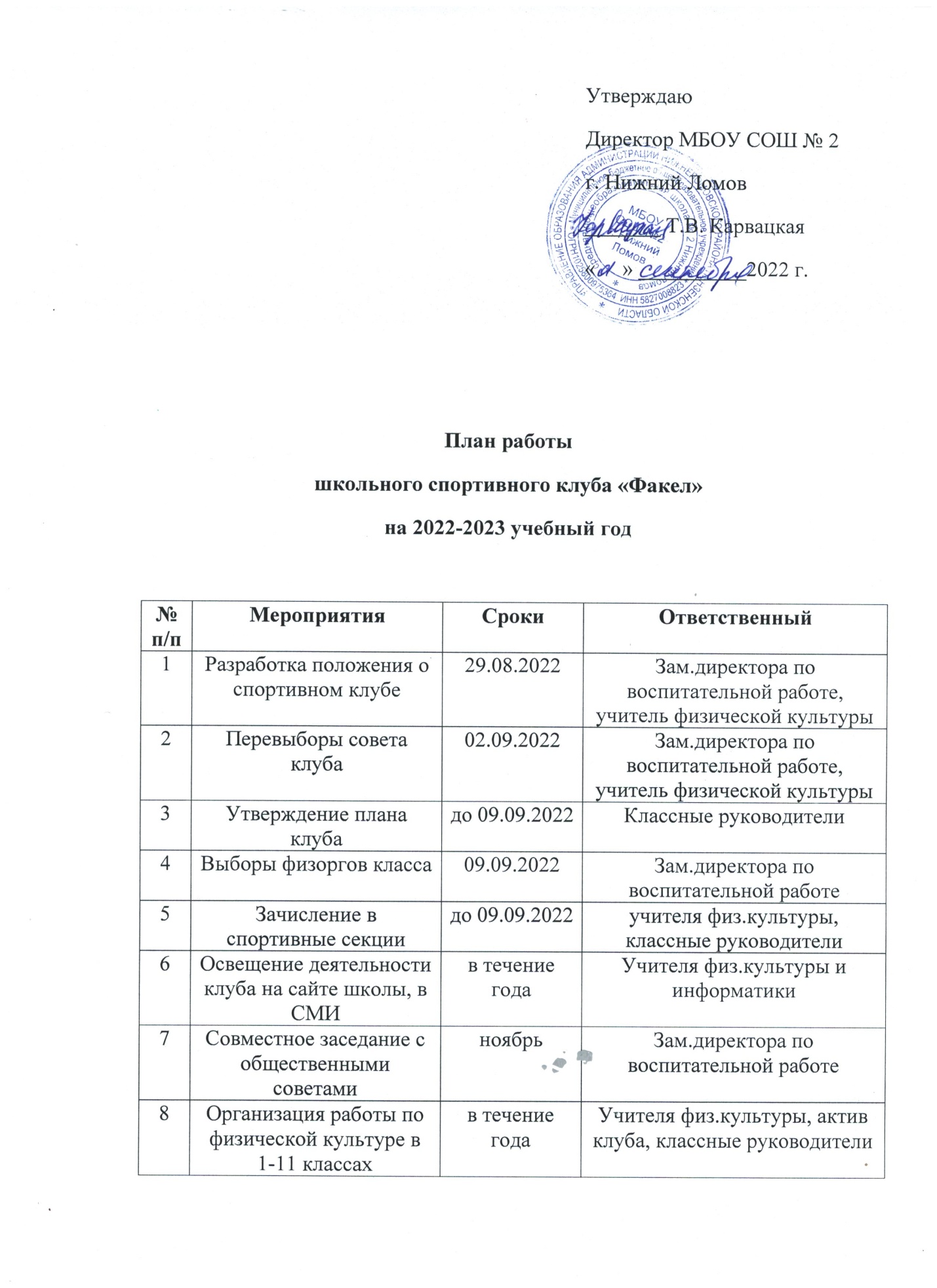 План работышкольного спортивного клуба «Факел»на 2022-2023 учебный год№ п/пМероприятияСрокиОтветственный1Разработка положения о спортивном клубе29.08.2022Зам.директора по воспитательной работе, учитель физической культуры2Перевыборы совета клуба02.09.2022Зам.директора по воспитательной работе, учитель физической культуры3Утверждение плана клубадо 09.09.2022Классные руководители4Выборы физоргов класса09.09.2022Зам.директора по воспитательной работе5Зачисление в спортивные секциидо 09.09.2022учителя физ.культуры, классные руководители6Освещение деятельности клуба на сайте школы, в СМИв течение годаУчителя физ.культуры и информатики7Совместное заседание с общественными советаминоябрьЗам.директора по воспитательной работе8Организация работы по физической культуре в 1-11 классахв течение годаУчителя физ.культуры, актив клуба, классные руководители9Регистрация КЭС БАСКЕТоктябрьУчителя физ.культуры10Проведение соревнований по видам спортав течение годаУчителя физ.культуры, актив клуба, классные руководители11Проведение бесед на спортивные темыв течение годаАктив клуба12Участие в школьных, районных, областных соревнованияхпо графикуУчителя физ.культуры13Встреча с врачом по вопросам самоконтроля, состояния здоровья и соблюдения правил личной гигиеныноябрьЗам.директора по воспитательной работе14Организация спортивно-массовых мероприятий в школев течение годаУчителя физ.культуры, актив клуба15Вовлечение детей, входящих в «группу риска», в спортивные секциив течение годаУчителя физ.культуры, актив клуба16Подготовка спортивного инвентаряв течение годаУчителя физ.культуры, актив клуба17Посещение соревнованийв течение годаУчителя физ.культуры, актив клуба18Реализация проекта «Учусь плавать»в течение годаУчителя физ.культуры, актив клуба19Организация участия в сдаче норм ГТОв течение годаУчителя физ.культуры, актив клуба